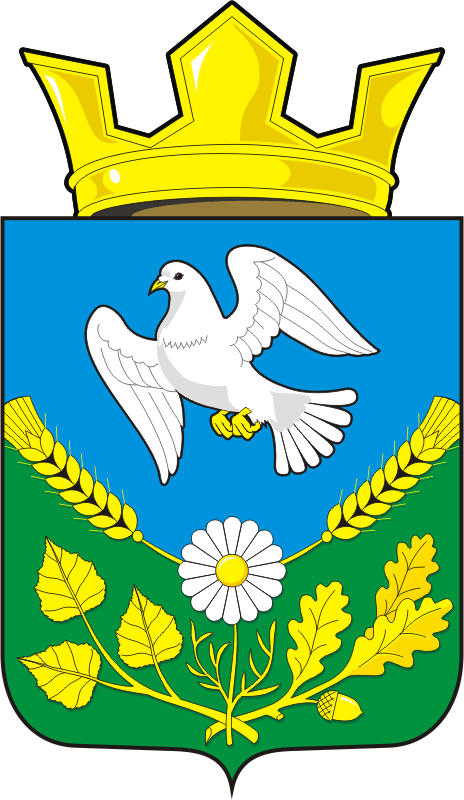 СОВЕТ ДЕПУТАТОВ МУНИЦИПАЛЬНОГО ОБРАЗОВАНИЯ НАДЕЖДИНСКИЙ СЕЛЬСОВЕТ САРАКТАШСКОГО РАЙОНА ОРЕНБУРГСКОЙ ОБЛАСТИТРЕТЬЕГО СОЗЫВАРЕШЕНИЕ  Внеочередного сорок пятого заседания Совета депутатовмуниципального образования Надеждинский сельсоветтретьего созыва№ 127                                                                               от 27 декабря .                                                                                                            	Рассмотрев основные параметры местного бюджета на 2019 год и на плановый период 2020 и 2021 годовСовет депутатов Надеждинского сельсоветаРЕШИЛ:                      1. Принять бюджет Надеждинского сельсовета на 2019 год и на плановый период 2020 и 2021 годы2. Утвердить основные характеристики местного бюджета на 2019 год:1) общий объем доходов местного бюджета на 2019 год – 4 564 877 рублей, на 2020 год – 3 497 600 рублей, на 2021 год – 3 690 900  рублей;2) общий объем расходов местного бюджета на 2019 год – 4 564 877 рублей, на 2020 год – 3 497 600  рублей, на 2021 год – 3 690 900 рублей;3) дефицит местного бюджета –   нет;4) верхний предел муниципального внутреннего долга сельсовета на 1 января 2019 года - 0,00 руб. в том числе по муниципальным гарантиям на 1 января 2019 года - 0,00 рублей 3. Утвердить источники внутреннего финансирования дефицита местного бюджета на 2019 год и на плановый период 2020 и 2021 годы согласно приложению 1.4. Утвердить перечень главных распорядителей средств местного бюджета согласно приложению 2.5.  Утвердить перечень главных администраторов доходов местного бюджета согласно приложению 3.        6. Утвердить перечень главных администраторов источников финансирования дефицита местного бюджета согласно приложению 4.7. Утвердить в пределах прогнозируемого общего объема доходов бюджета Надеждинского сельсовета прогнозируемое поступление доходов в бюджет Надеждинского сельсовета по видам доходов в соответствии с классификацией доходов Российской Федерации согласно приложения 5.8. Утвердить распределение бюджетных ассигнований из местного бюджета на 2019 год и плановый период 2020 и 2021 годы по разделам, подразделам расходов классификации расходов бюджетов согласно приложению 6.        9 . Настоящее решение вступает в силу с 1 января 2019 года.
        10.  Не позднее 10 дней после подписания настоящее решение подлежит обнародованию и размещению на официальном сайте администрации муниципального образования  Надеждинский сельсовет  Саракташского района Оренбургской области.11.  Контроль за исполнением данного решения возложить на постоянную планово-бюджетную  комиссию (Тимко Н.В.)Председатель Совета депутатов, муниципального образования Надеждинский сельсовет                                                        О.А.Тимко Разослано: постоянной комиссии, депутатам - 6, прокуратуре района.О бюджете Надеждинского сельсовета на 2019 год и  на  плановый период 2020 и 2021 годов.  